Name: ____________________________		Class: ___________________________________Summer Term Reading Challenge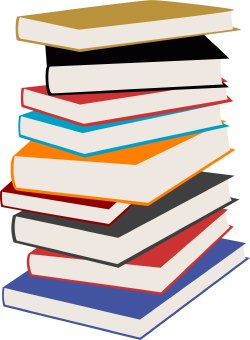 As a class this year we have read over 11 million words. An Incredible achievement. But, I think we can break the 15 million word mark, don’t you? To do that, you will each need to read just over 200,000 words this term. Do you think you can do it?Okay, to make things more interesting, I’ve created a set of ‘challenges’ to get you reading a wider variety of books. So, here are the challenges:For each challenge that you complete you must record: the book’s title, the author and get a signature from an authorised adult. If the book is on Accelerated Reader, then enter the score in the space provided. Each challenge earns your team      house points.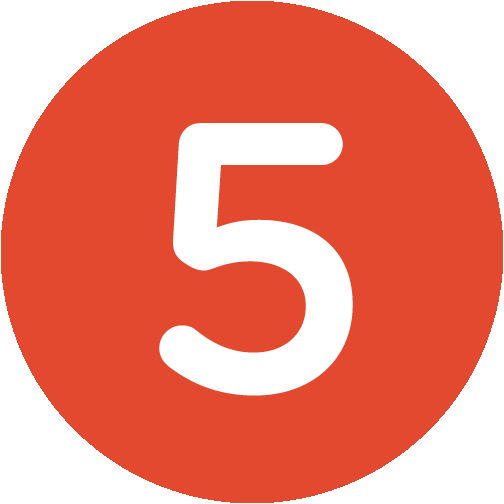 At the end of the challenge, in the final week of term, you will need to present a short ‘book report’ on the book you liked best (more information on this nearer the time). Good luck!Challenge 1 Read a book published this yearChallenge 2Read a book by an author who is not from the U.KChallenge 3Read a book where an animal is the main characterBook title:____________________Author: ______________________Signed: _____________________A.R. Score:         /Book title:____________________Author: ______________________Signed: _____________________A.R. Score:         /Book title:____________________Author: ______________________Signed: _____________________A.R. Score:         /Challenge 4Read a book recommended by a friendChallenge 5Read a book by a female authorChallenge 6Read a comic book or a graphic novelBook title:____________________Author: ______________________Signed: _____________________A.R. Score:         /Book title:____________________Author: ______________________Signed: _____________________A.R. Score:         /Book title:____________________Author: ______________________Signed: _____________________A.R. Score:         /Challenge 7Read a book that was published before you were bornChallenge 8Read a book by a male authorChallenge 9Read a book of poetryBook title:____________________Author: ______________________Signed: _____________________A.R. Score:         /Book title:____________________Author: ______________________Signed: _____________________A.R. Score:         /Book title:____________________Signed: _____________________Favourite poem: __________________________________________